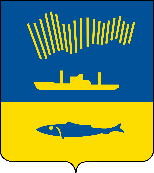 АДМИНИСТРАЦИЯ ГОРОДА МУРМАНСКАП О С Т А Н О В Л Е Н И Е 15.10.2020                                                                                                        № 2369В соответствии с Федеральным законом от 12.01.1996 № 8-ФЗ                      «О погребении и похоронном деле», Законом Мурманской области                          от 29.12.2004 № 581-01-ЗМО «О возмещении стоимости услуг и выплате социального пособия на погребение», Законом Мурманской области                        от 17.12.2019 № 2439-01-ЗМО «Об областном бюджете на 2020 год и на плановый период 2021 и 2022 годов» п о с т а н о в л я ю: 1. Внести в постановление администрации города Мурманска                       от 22.02.2019 № 675 «Об установлении стоимости услуг, предоставляемых специализированной службой по вопросам похоронного дела согласно гарантированному перечню услуг по погребению на территории муниципального образования город Мурманск» (в ред. постановлений              от 05.12.2019 № 4058, от 23.03.2020 № 756) следующие изменения:1.1. Пункт 6 изложить в новой редакции:«6. Контроль за выполнением настоящего постановления возложить на заместителя главы администрации города Мурманска – председателя комитета по развитию городского хозяйства Кольцова Э.С.».1.2. Приложения №№ 3, 4 к постановлению изложить в новой редакции согласно приложениям №№ 1, 2 к настоящему постановлению соответственно.2. Отделу информационно-технического обеспечения и защиты информации администрации города Мурманска (Кузьмин А.Н.) разместить настоящее постановление с приложениями на официальном сайте администрации города Мурманска в сети Интернет.3. Редакции газеты «Вечерний Мурманск» (Хабаров В.А.) опубликовать настоящее постановление с приложениями.4. Настоящее постановление вступает в силу со дня официального опубликования и распространяется на правоотношения, возникшие с 01.06.2020.5. Контроль за выполнением настоящего постановления возложить на заместителя главы администрации города Мурманска – председателя комитета по развитию городского хозяйства Кольцова Э.С.Глава администрациигорода Мурманска							              Е.В. Никора